1.对中国儿童与国外儿童智力发展差异的研究，最理想的智力测验工具是( )。   [单选题]正确率：27.27%2.将课程分为基础课程、拓展课程、研究性课程，这是( )。   [单选题]正确率：36.36%3.“教育即生长”的课程目标属于( )。   [单选题]正确率：45.45%4.以下描述不属于影响课堂管理因素的是( )。   [单选题]正确率：30%5.马勒诗的职业倦怠问卷所包括的三个维度不包括( )。   [单选题]正确率：30%6.课堂气氛指的是在课堂上占优势地位的态度和情感的( )。   [单选题]正确率：45%7.学生人格方面的( )行为，是与学生的个性关联在一起的不良行为。   [单选题]正确率：27.27%8.神经系统活动的基本过程( )。   [单选题]正确率：45.45%9.陈老师在讲“二氧化碳性质”时，讲台上放着两瓶没有标签的无色气体，其中一瓶是二氧化碳，一瓶是空气，怎么区分它们呢?陈老师边说边将燃烧的木条分别深入到两个瓶中，告诉学生使木条熄灭的是二氧化碳，燃烧的是空气，这种教学方法是( )。   [单选题]正确率：42.86%10.多元智能理论的核心思想是( )。   [单选题]正确率：48.39%11.关于特朗普制，以下说法正确的是( )。   [单选题]正确率：22.58%12.视听媒体的( )逼真度，效果才是最佳的。   [单选题]正确率：20%13.教师通过分析学生近期的作业，来了解其是否掌握了所讲述的知识，这种方法叫做( )。   [单选题]正确率：39.13%14.考生在国家教育考试中携带使用考试作弊器材、资料，构成违反治安管理行为的。根据《中华人民共和国教育法》的规定，有权依法给予治安管理处罚的机关是( )。   [单选题]正确率：43.33%15.在学完一篇逻辑结构严密的课文以后，勾勒出课文的论点论题的逻辑关系以帮助理解和记忆。这种方法属于( )。   [单选题]正确率：23.33%16.( )可用来考察学生对知识的回忆，且可将学生的猜测可能性降到最小。   [单选题]正确率：43.33%17.教师在成长过程中要能自主建构专业知识，了解自己的实践情境，发现自己所存在的问题、不足和需要。据此，有学者认为教师成长公式为“经验+反思=成长”，提出这一观点的学者是( )。   [单选题]正确率：41.18%选项小计比例A.韦氏智力儿童测试436.36%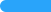 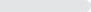 B.比内智力测试19.09%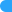 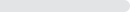 C.瑞文智力测试 (答案)327.27%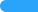 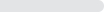 D.中国比内智力测试327.27%选项小计比例A.将课程制定者或管理者角度划分的19.09%B.从课程功能角度划分的654.55%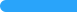 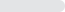 C.从课程的组织核心角度划分的00%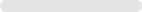 D.从课程的任务角度划分的 (答案)436.36%选项小计比例A.普遍性目标取向218.18%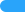 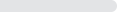 B.行为目标取向327.27%C.表现性目标取向19.09%D.生成性目标取向 (答案)545.45%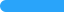 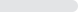 选项小计比例A.教师领导风格00%B.班级规模525%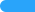 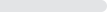 C.班级性质945%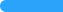 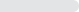 D.学生活跃程度 (答案)630%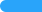 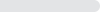 选项小计比例A.情绪衰竭840%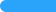 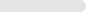 B.去职业化 (答案)630%C.去人格化525%D.低个人成就感15%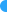 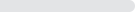 选项小计比例A.积极状态735%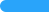 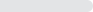 B.基本状态15%C.一般状态315%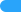 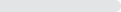 D.综合状态 (答案)945%选项小计比例A.缺陷627.27%B.思想418.18%C.问题 (答案)627.27%D.品德627.27%选项小计比例A.兴奋与抑制 (答案)1045.45%B.两种信号系统836.36%C.反射14.55%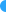 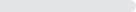 D.条件反射313.64%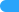 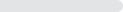 选项小计比例A.实验法857.14%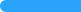 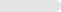 B.讲授法00%C.演示法 (答案)642.86%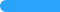 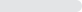 D.谈话法00%选项小计比例A.人的智力可以分为很多种26.45%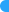 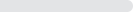 B.尊重人的差异性 (答案)1548.39%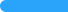 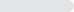 C.根据人的智力开展教育619.35%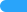 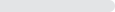 D.人的智能具有巨大的潜力825.81%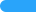 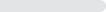 选项小计比例A.计算课时的单位大约20分钟 (答案)722.58%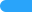 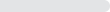 B.分大班上课，小班讨论两种形式1651.61%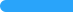 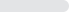 C.组成小班的人数为20—25人39.68%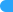 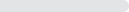 D.小班讨论的时间占30%516.13%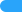 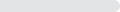 选项小计比例A.中等程度 (答案)120%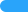 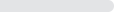 B.中下等程度120%C.中高等程度240%D.80%程度120%选项小计比例A.个案法14.35%B.测验法1147.83%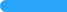 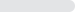 C.产品分析法 (答案)939.13%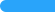 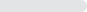 D.教育经验总结法28.7%选项小计比例A.组织考试的教育考试机构826.67%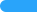 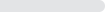 B.公安机关 (答案)1343.33%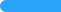 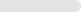 C.上一级教育主管部门826.67%D.考生所在学校13.33%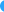 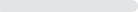 选项小计比例A.精加工策略1550%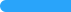 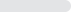 B.组织策略 (答案)723.33%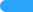 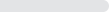 C.复述策略516.67%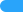 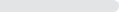 D.做笔记策略310%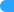 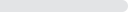 选项小计比例A.填空题 (答案)1343.33%B.是非题413.33%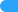 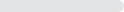 C.论述题1033.33%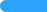 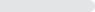 D.选择题310%选项小计比例A.加涅720.59%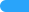 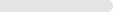 B.布卢姆617.65%C.波斯纳 (答案)1441.18%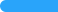 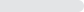 D.罗森塔尔720.59%